                          LA FAMIGLIAOgni bambino è nato dall’amore di papà e mamma ed ha perciò diritto ad una famiglia, con cui vivere felice in una casa, una famiglia da cui deve essere curato, nutrito ed amato. Perciò ognuno di voi è fortunato ad avere una bella famiglia formata dal papà, dalla mamma e in cui possano esserci anche fratellini o sorelline.Ascoltate la storia.              LA FAMIGLIA FELICEIn un giardino, di un castello, vivevano tante famiglie di lumache, tra queste c’era la famiglia felice composta da Biagio e Bertilla i quali sono stati capaci di costruirsi l’oasi felice solo con i loro buoni sentimenti.Biagio e Bertilla però dovevano difendersi dai padroni del castello, i quali erano ghiotti di lumache. Infatti Biagio e Bertilla erano le uniche lumache sopravvissute nel giardino del castello. Un giorno mentre esploravano il giardino incontrano un lumachino, era rimasto solo. Allora Biagio e Bertilla non avendo figli, lo presero con loro, così da stare tutti insieme come una famiglia. Da quel giorno Biagio e Bertilla si sono presi cura di lumachino come un figlio donandogli tanto amore.Biagio, Bertilla e lumachino ora sono una famiglia felice.COSTRUISCI LA TUA CASETTA SUL CARTONCINOColora, ritaglia e incolla (cerca una foto di famiglia e incollala al centro del cuore) 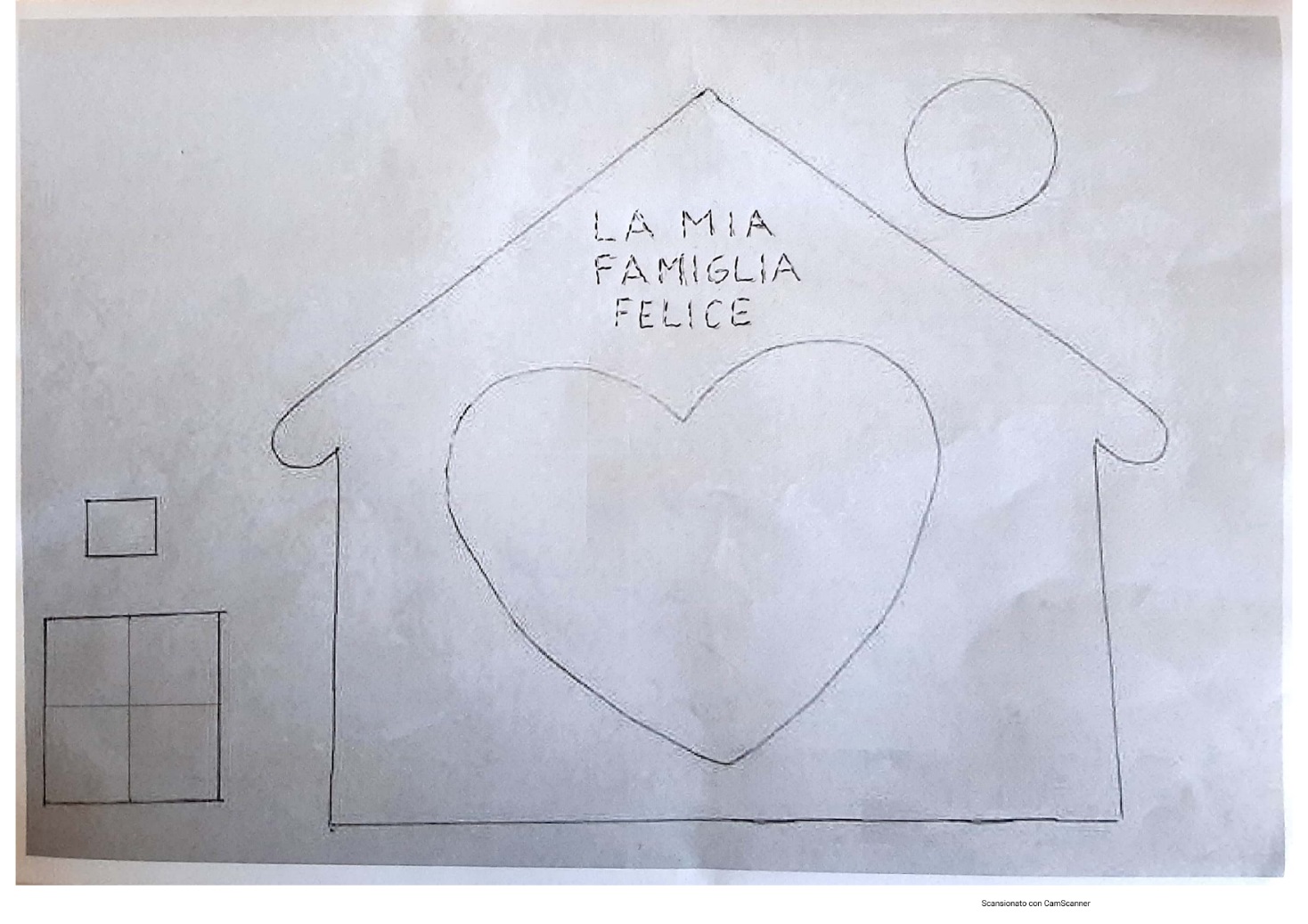 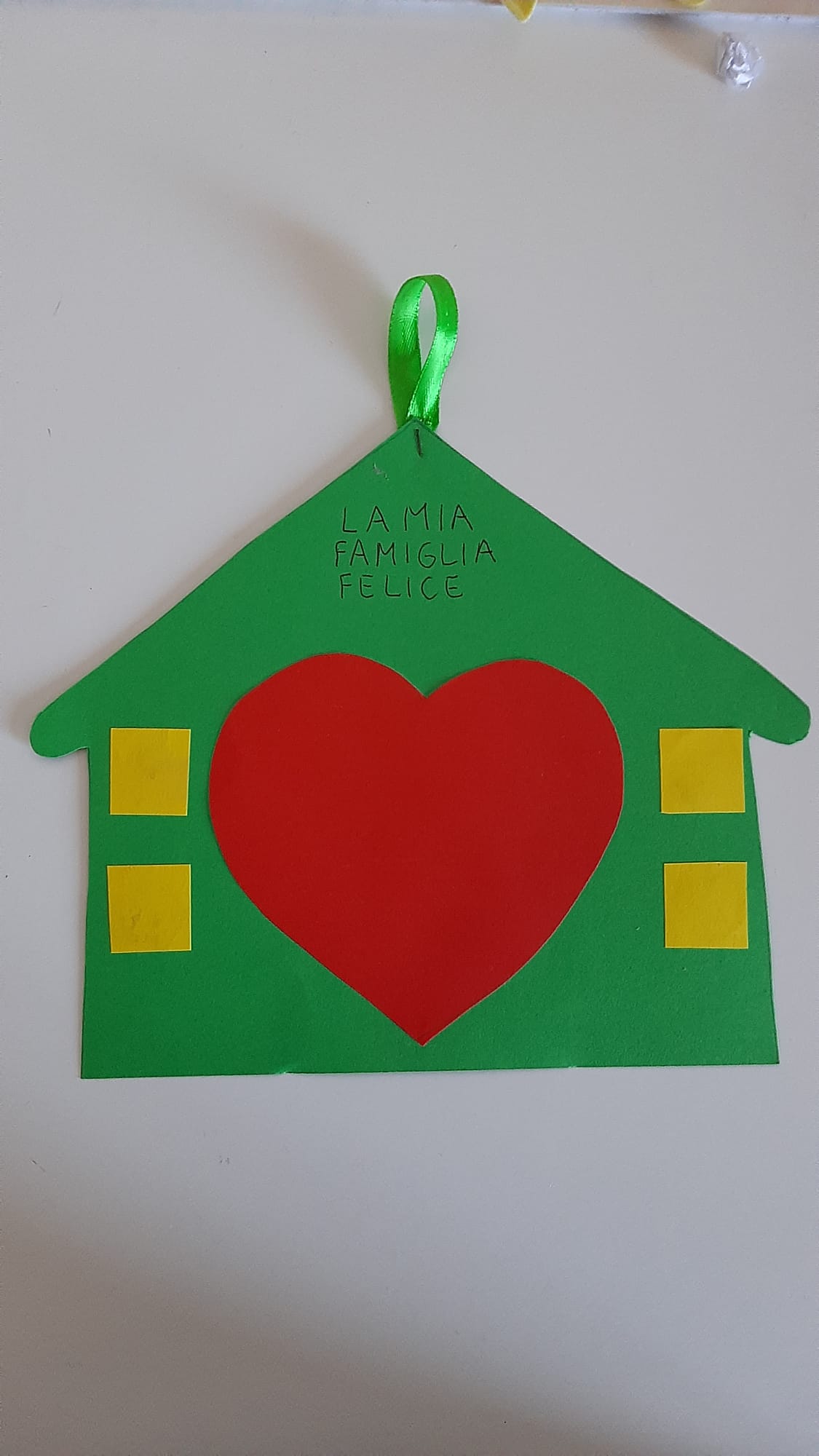 